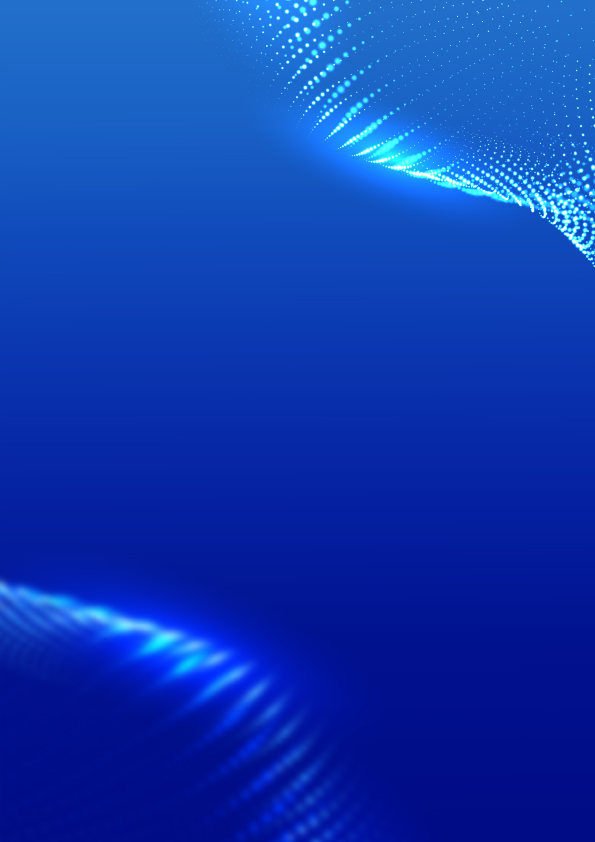 Robotics Research Engineer in Safety and Airspace Integration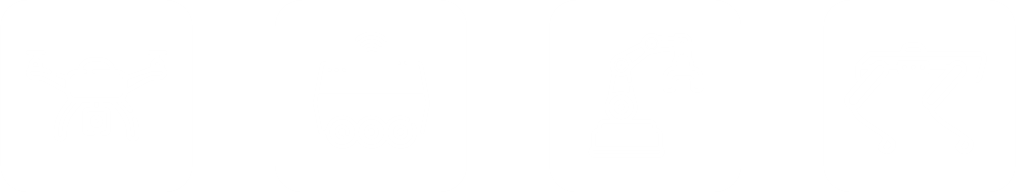 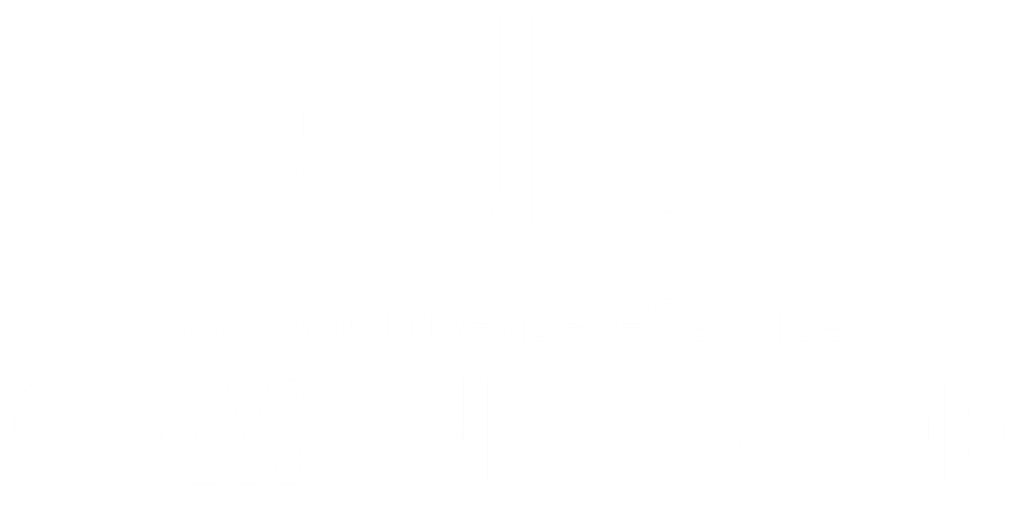 About the roleRobotics Research Engineer in Safety and Airspace Integration – A talented robotics and/or aviation engineer with a strong academic knowledge, background and professional experience in safety and airspace integration concepts, methods, technologies, systems and services for drones and urban air mobility; who is eager to join a fantastic opportunity in a fast growing business at early stages where you will set the footprint in your domain.Responsibilities and Key Duties:To work as part of a multi-functional Technology team on a range of solutions for autonomous systems including drones and ground mobile robotics.To conduct research and innovation in safety and airspace integration for aerial robotics to bring novel ideas and applicability to the technology roadmap and portfolio.To propose and assess these novel ideas and translate them into algorithms, methods, and technologies of interest to improve and enhance our products, platform, and solutions such as Unmanned Aircraft System Traffic Management (UTM) integration within our offering.To keep up to date with standards, regulations, and applicable legislation in this domain, particularly communications and the Command and Control (C2) Link and Controller Pilot Data
Link Communications (CPDLC) under EC, EASA, EUROCONTROL, JARUS and relevant working groups.To develop the Concept of Operations (CONOPS) and Specific Operations Risk Assessments (SORAs) in support to research and commercial deliveries, as well as lead the flight authorisation processes.To design and implement the software for our robotic solutions in Proof-of-Concepts and demonstrations activities, in research and innovation projects such as the European Commission.To conduct thorough software and system testing and verification activities related to your domain, ensuring quality of delivery and adherence to company practices and standards.To professionally document the code and adhere to configuration management practices.To own stakeholder engagement and relationships with project partners and 3rd party suppliers.To process, assess and synthesise information including preparation of technical documentation, with problem diagnostics and technical analyses in your domain.To participate in team development processes as well as contributing towards improvements. Skills and Qualifications:Bachelor or master’s in Computer Science, Engineering, or relevant field to Robotics or Aviation.Minimum of 5 years of relevant experience in the field (PhD is considered as experience) in safety and airspace integration concepts, methods, technologies, systems, and services for drones.Strong engineering background in safety topics including hazards assessments, SORA preparation, back-up safety systems for drones, and so forth.Strong academic background in airspace integration in non-segregated airspace for VLL flights including interaction and integration with aviation/ATM, communication systems, surveillance systems such ADS-B and novel radar technologies, 4D trajectory management, and so forth. Good track record in publications in drones and aviation related conferences and journals such as SESAR Innovation Days, as well as being active in relevant working groups.Ability to work and liaise in a multi-cultural and international team.Excellent teamworking, collaborative spirit and communication skills.Proper time management and organisational skills.Preferred Skills and QualificationsPhD in the domain of safety and airspace integration for aerial robotics.Large experience in executing or leading research and innovation projects, under the European Commission and EUROCONTROL frameworks and in particularly SESAR programme. Good knowledge and skills with Linux and/or real-time OS systems.Knowledge and experience with C++ and Python development in Linux environment.Knowledge and experience of best practises and coding standards as well as use of common documentation tools such as Doxygen.Knowledge of airspace integration in segregated airspace and relevant communication standards such NATO STANAG 4586.Experience in UK CAA CAP 722 and Regulatory Sandboxes.Start Date: ASAPWhere: Barcelona, SpainRemuneration: Competitive salary dependent upon experience plus benefits.Type: Full-Time, PermanentHow to applyPlease apply by sending your Cover Letter and CV to careers@unmanned.life, both documents are mandatory. It is encouraged to apply ASAP as candidates are being processed until vacancy is fulfilled. Reference letters from universities would be valuable and might be required later in the recruitment process. IMPORTANT - When applying please clearly specify your nationality and if you believe you will need an authorization, visa or other paperwork to live and work in Barcelona, Spain.About Unmanned LifeUnmanned Life is a global multi-award winning deep tech startup. Our core IP is the world’s first 5G and AI enabled software platform which can deploy and manage at scale, integrated swarms of different types of robotic devices (UAV, AGV etc.) of varied capabilities, working together autonomously to deliver commercial grade autonomous solutions for the Industry 4.0 and Smart Cities market sectors. Our Mission is to become the Go-To Software Platform for Seamless Orchestration of Autonomous Robotics.Unmanned Life enjoys strong relations with a number of major Fortune 500 partners and clients with opportunities in multiple geographies (Europe, USA & Middle East). We are a growing company with offices in London, Brussels and Barcelona.About the teamUnmanned Life is a start up with a small but highly talented team (punching well above our weight) of over 9+ nationalities, educated at the world’s top schools in their respective disciplines with experience in deep tech and emerging technologies such as 5G, Cloud Computing, AI, Robotics, Autonomy as well as Business Leadership, Management and Sales in some of the world’s leading companies. We are the 2018 winners of the UK National Technology Award (and numerous others). We have existing projects, pilots, and strategic partnerships with household technology, telco and logistics players and industry behemoths such as Deutsche Telekom, Walmart, BT, Verizon, Nokia, SEAT, Telefonica & City of Vienna to name a few.Our diverse team is highly motivated and unites on our mission to become the go to software platform for the seamless orchestration of autonomous robotics. To find out more visit: https://unmanned.life/